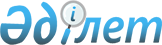 Алтынсарин ауданы әкімінің 2015 жылғы 23 ақпандағы № 4 "Алтынсарин ауданының аумағында сайлау учаскелерін құру туралы" шешіміне өзгерістер енгізу туралы
					
			Күшін жойған
			
			
		
					Қостанай облысы Алтынсарин ауданы әкімінің 2018 жылғы 16 қарашадағы № 7 шешімі. Қостанай облысының Әділет департаментінде 2018 жылғы 16 қарашада № 8103 болып тіркелді. Күші жойылды - Қостанай облысы Алтынсарин ауданы әкімінің 2020 жылғы 30 наурыздағы № 2 шешімімен
      Ескерту. Күші жойылды - Қостанай облысы Алтынсарин ауданы әкімінің 30.03.2020 № 2 шешімімен (алғашқы ресми жарияланған күнінен кейін күнтізбелік он күн өткен соң қолданысқа енгізіледі).
      "Қазақстан Республикасындағы сайлау туралы" Қазақстан Республикасының 1995 жылғы 28 қыркүйектегі Конституциялық Заңының 23-бабына сәйкес, Алтынсарин ауданы әкімі, аудандық аумақтық сайлау комиссиясының келісімі бойынша ШЕШІМ ҚАБЫЛДАДЫ:
      1. Алтынсарин ауданы әкімінің 2015 жылғы 23 ақпандағы № 4 "Алтынсарин ауданының аумағында сайлау учаскелерін құру туралы" шешіміне (Нормативтік құқықтық актілерді мемлекеттік тіркеу тізілімінде № 5428 болып тіркелген, 2015 жылғы 2 сәуірде "Таза бұлақ – Чистый родник" аудандық газетінде жарияланған) келесі өзгерістер енгізілсін:
      көрсетілген шешімнің қосымшасындағы № 178, 185, 186, 187, 195, 196, 200, 205, 207, 208, 211 сайлау учаскелеріне жаңа редакцияда өзгертілсін:
      "№ 178 сайлау учаскесі
      Большая Чураковка ауылдық округінің Большая Чураковка ауылы шекарасы, көшелері: Восточный, Атамекен, Торғай, Советский, Амангелді, Заводской, Қостанай, Первомай.";
      "№ 185 сайлау учаскесі
      Мариям Хәкімжанова атындағы ауылдық округінің Щербаков ауылы шекарасы, көшелері: Советский, Целинный, Октябрьский, Комсомол, Первомай, Александра Ребро, Гагарин, Львовсколюблинская, Садовая, Лесная, Мәриям Хакимжанова, Южный және Қобланды көшелерінің № 2, 4, 6, 8, 10, 12, 14 үйлері.";
      "№ 186 сайлау учаскесі
      Мариям Хәкімжанова атындағы ауылдық округінің Сатай ауылы шекарасы: көшелері: Алтынсарин, Новостроевск, Дружба, Сатай, Юбилейный.";
      "№ 187 сайлау учаскесі
      Мариям Хәкімжанова атындағы ауылдық округінің Қосқұдық ауылы шекарасы, көшелері: Казақ, Колхозный, Терешкова, Досжан, Степной.";
      "№ 195 сайлау учаскесі
      Омар Шипин атындағы ауылдық округінің Первомайское ауылы шекарасы, көшелері: Новый, Юбилейный, 50 лет ВЛКСМ, 8 март, Луговой, Первомай, Степной, Октябрьский, Маяковский, Киров, Набережный, Омар Шипин, Омар Досжанов.";
      "№ 196 сайлау учаскесі
      Омар Шипин атындағы ауылдық округінің Темірқазық ауылы шекарасы, көшелері: Бейбітшілік, Степной, Школьный, Арыстанкөл, Теректі, Шілікті, Қайыңды.";
      "№ 200 сайлау учаскесі
      Новоалеексеев ауылдық округінің Новоалексеев ауылы шекарасы, көшелері: Строительный, Целинный, Комсомолский, Ленин, Школьный, Гагарин, Романенко, Садовый, Набережный, 8 Март, 1 Май, Октябрьский, Рабочий тұйық, Советский, Украинский, Қазақ.";
      "№ 205 сайлау учаскесі
      Большая Чураковка ауылдық округінің Большая Чураковка ауылы шекарасы, көшелері: Рабочий, Бәйтерек, 8 Март, Набережный, Комсомольский, Полевой, Мұрагер, Школьный, Новый, Почтовый.";
      "№ 207 сайлау учаскесі
      Мариям Хәкімжанова атындағы ауылдық округінің Басбек ауылы шекарасы, көшелері: Ильяс Омаров, Молодежный, Энтузиастов, Басбек, Алтынсарина.";
      "№ 208 сайлау учаскесі
      Мариям Хәкімжанова атындағы ауылдық округінің Щербаков ауылы шекарасы, көшелері: Кобланды, үйлер № 1, 3, 5, 9, 13, Алтынсарин, Восточный.";
      "№ 211 сайлау учаскесі
      Мариям Хәкімжанова атындағы ауылдық округінің Щербаков ауылы шекарасы, көшелері: Юбилейный, 60 лет СССР.".
      № 197 және 201 сайлау учаскелері таратылсын.
      2. Алтынсарин ауданы әкімінің аппараты" мемлекеттік мекемесі Қазақстан Республикасының заңнамасында белгіленген тәртіпте:
      1) осы шешімнің аумақтық әділет органында мемлекеттік тіркелуін;
      2) осы әкімнің шешімін мемлекеттік тіркелген күнінен бастап күнтізбелік он күн ішінде оның қазақ және орыс тілдеріндегі қағаз және электрондық түрдегі көшірмелерін "Республикалық құқықтық ақпарат орталығы" шаруашылық жүргізу құқығындағы республикалық мемлекеттік кәсіпорнына ресми жариялау және Қазақстан Республикасы нормативтік құқықтық актілерінің эталондық бақылау банкіне енгізу үшін жіберілуін;
      3) осы шешімді ресми жарияланғанынан кейін Алтынсарин ауданының әкімдігінің интернет-ресурсында орналастыруды қамтамасыз етсін.
      3. Осы шешім алғашқы ресми жарияланған күнінен кейін күнтізбелік он күн өткен соң қолданысқа енгізіледі.
      КЕЛІСІЛДІ
      Алтынсарин аудандық аумақтық
      сайлау комиссиясының төрайымы
      ___________________ С. Тарасова
					© 2012. Қазақстан Республикасы Әділет министрлігінің «Қазақстан Республикасының Заңнама және құқықтық ақпарат институты» ШЖҚ РМК
				
      Алтынсарин
ауданының әкімі

Е. Жаманов
